Прохождение программы в 5 классе в период реализации обученияс использованием дистанционных технологий.(29.04.2020)Сосна обыкновенная. Хвоя расположена пучками (по 2 хвоинки вместе).Длина хвоинок 5-7 см, острые, светло-зеленого цвета.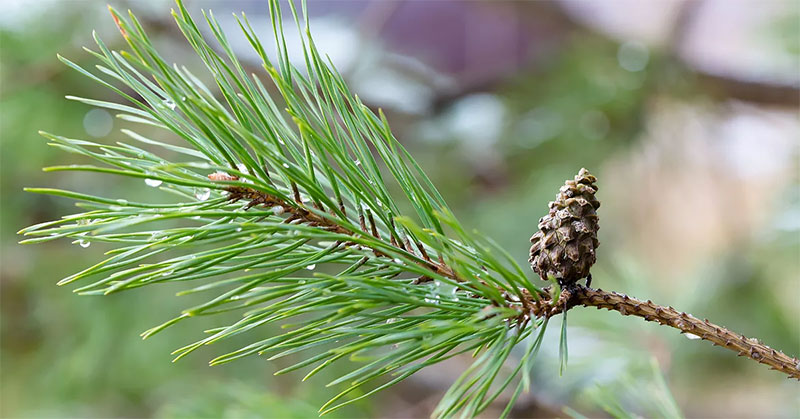 Ель. Хвоя расположена поодиночке, хвоинки короткие до 2 см., острые, цвет темно-зеленый или сизо –голубой.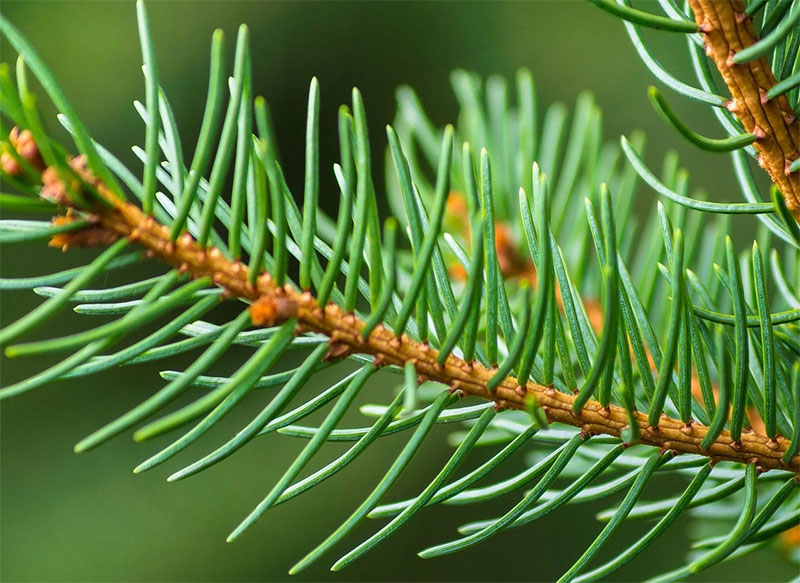 Лиственница. Короткие хвоинки (до 1,5 см),сидят пучками, цвет –светло-зеленый.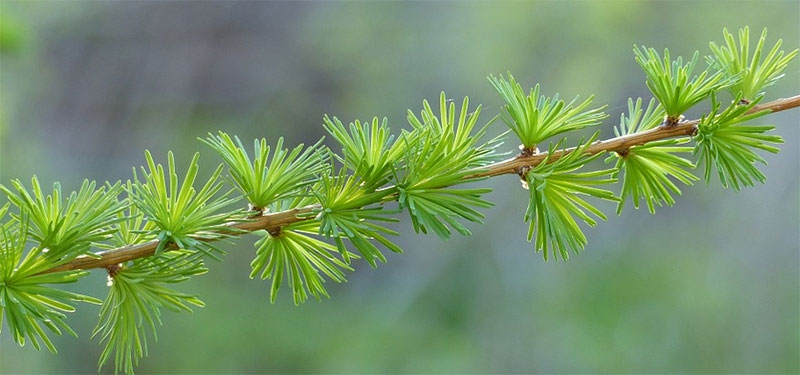 Пихта. Хвоинки расположены поодиночке, но очень часто, длина хвоинки средняя-3 см, цвет- темно- зеленый.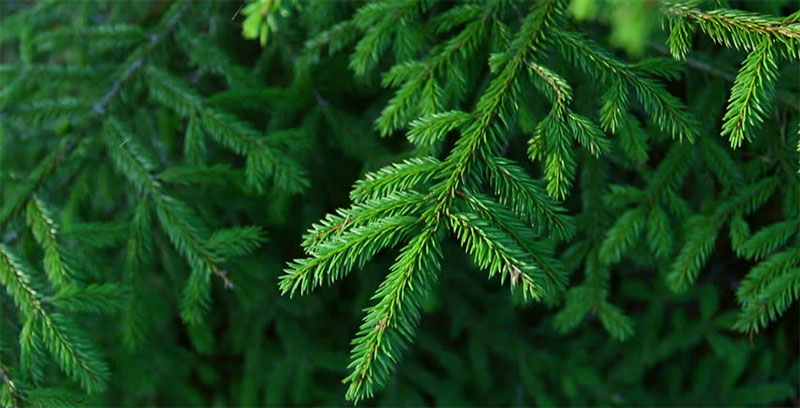 Плотность шишек у ели(средняя), сосны (большая), лиственницы( средняя), а у пихты-(низкая).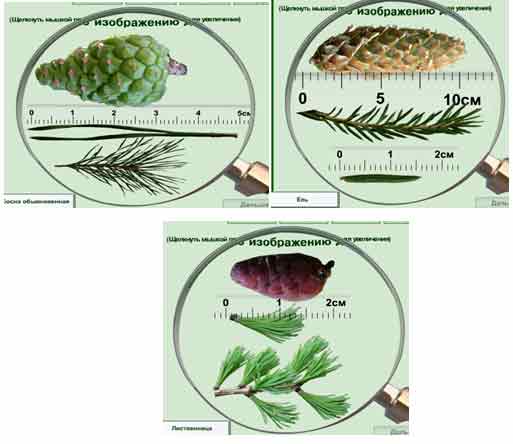 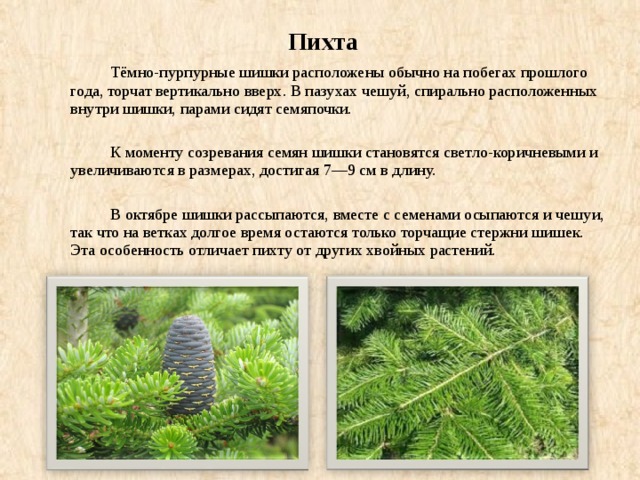 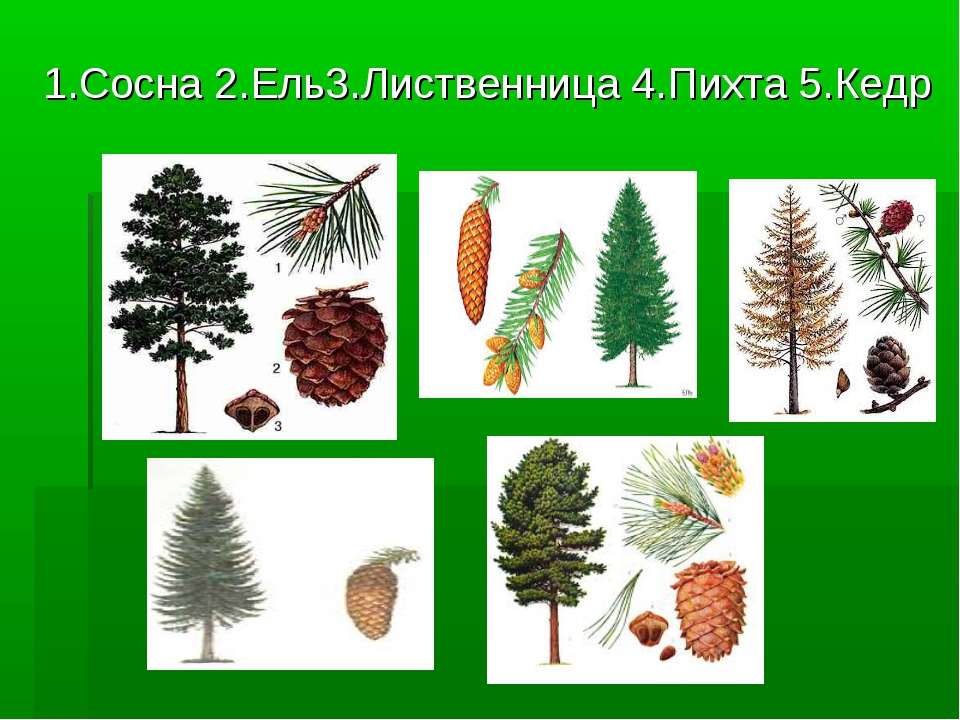 ДатаПредметТемаРекомендации, заданиеФормат отчетаСроки сдачи работы29.04.2020БиологияГолосеменные, их строение и разнообразие. Среда обитания. Значение в природе и жизни человека, их охрана.Л.р. № 15: «Строение хвои и шишек хвойных».Прочитать П.22 Выполнить лабораторную работу.                                                                      Лабораторная работа №15«Строение хвои и шишек хвойных».Цель: Изучить строение хвои и шишек хвойных растений.Ход работы.1.Стр.124 (№2)  и на основе приложения к лабораторной работе- заполните таблицу ( №3 в лаб.работе)
Вывод: Ответьте на вопрос, почему ель, лиственница, сосна и пихта относятся к голосеменным растениям.Фото лабораторной  работы, выполненной на отдельном листке, который будет вложен  тетрадь. WhatsApp89676577485 или на электронную почту Natashapodgornova@yandex.ru30.04.20